Publicado en Ciudad de México el 26/11/2021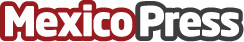 Transformación digital, clave para profesionista en finanzas y capital Humano: Universidad Tecmilenio Finanzas ocupa el 1° lugar dentro de las 10 carreras con más profesionistas con estudios de  posgrado. Para el 2025, se predice que los Millennials serán el 75% de la fuerza laboral, lo que agiliza el uso de nuevas tecnologías para el manejo del capital humanoDatos de contacto:Andrea García8111991871Nota de prensa publicada en: https://www.mexicopress.com.mx/transformacion-digital-clave-para Categorías: Finanzas Educación E-Commerce Ciudad de México Universidades Digital http://www.mexicopress.com.mx